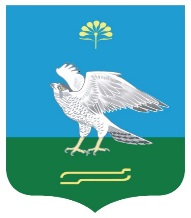 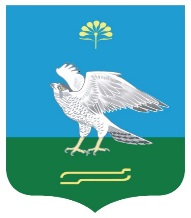 О внесении изменений  в решение Совета сельского поселенияЗильдяровский сельсовет муниципального района Миякинский район Республики Башкортостан от 29 ноября  2017 года № 99 «Об установлении земельного налога на территории  сельского поселения Зильдяровский сельсовет»        В соответствии с Федеральным законом от 29.09.2019 г. № 325-ФЗ «О внесении изменений в части первую и вторую Налогового кодекса Российской Федерации»,  Совет сельского поселения Зильдяровский сельсовет решил:       1.Внести в решение Совета сельского поселения Зильдяровский сельсовет муниципального района Миякинский район Республики Башкортостан  от 29 ноября  2017 года  № 99 «Об установлении земельного налога на территории сельского поселения Зильдяровский сельсовет» следующие изменения:      1)  В подпункте 2.1 пункта 2 Решения исключить слова « а также дачного хозяйства».     2) Подпункт 4.2. пункта 2 Решения исключить.     3) Подпункт  4.3. пункта 3  Решения читать в следующей редакции:  «Налог подлежит уплате налогоплательщиками-организациями в срок не позднее 1 марта года, следующего за истекшим налоговым периодом. Авансовые платежи по налогу подлежат уплате налогоплательщиками-организациями в срок не позднее последнего числа месяца, следующего за истекшим отчетным периодом»     2. Настоящее решение вступает в силу не ранее чем по истечении одного месяца со дня его официального опубликования и не ранее 1 января 2020 года.     3. Настоящее решение обнародовать путем размещения на информационном стенде в здании администрации сельского поселения и в сети Интернет.Глава сельского поселения                                                  З.З. Идрисовс. Зильдярово28.11.2019г.  № 21